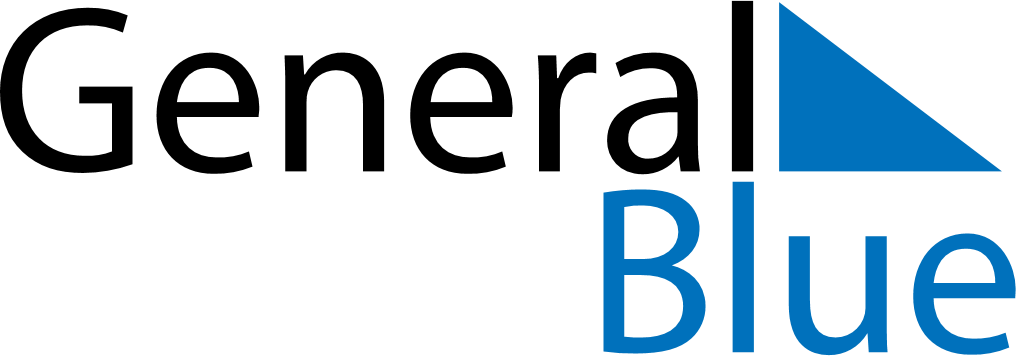 October 2024October 2024October 2024October 2024October 2024October 2024Elizabethtown, Kentucky, United StatesElizabethtown, Kentucky, United StatesElizabethtown, Kentucky, United StatesElizabethtown, Kentucky, United StatesElizabethtown, Kentucky, United StatesElizabethtown, Kentucky, United StatesSunday Monday Tuesday Wednesday Thursday Friday Saturday 1 2 3 4 5 Sunrise: 7:39 AM Sunset: 7:27 PM Daylight: 11 hours and 48 minutes. Sunrise: 7:39 AM Sunset: 7:25 PM Daylight: 11 hours and 45 minutes. Sunrise: 7:40 AM Sunset: 7:24 PM Daylight: 11 hours and 43 minutes. Sunrise: 7:41 AM Sunset: 7:22 PM Daylight: 11 hours and 40 minutes. Sunrise: 7:42 AM Sunset: 7:21 PM Daylight: 11 hours and 38 minutes. 6 7 8 9 10 11 12 Sunrise: 7:43 AM Sunset: 7:19 PM Daylight: 11 hours and 36 minutes. Sunrise: 7:44 AM Sunset: 7:18 PM Daylight: 11 hours and 33 minutes. Sunrise: 7:45 AM Sunset: 7:16 PM Daylight: 11 hours and 31 minutes. Sunrise: 7:46 AM Sunset: 7:15 PM Daylight: 11 hours and 28 minutes. Sunrise: 7:47 AM Sunset: 7:13 PM Daylight: 11 hours and 26 minutes. Sunrise: 7:48 AM Sunset: 7:12 PM Daylight: 11 hours and 24 minutes. Sunrise: 7:49 AM Sunset: 7:10 PM Daylight: 11 hours and 21 minutes. 13 14 15 16 17 18 19 Sunrise: 7:49 AM Sunset: 7:09 PM Daylight: 11 hours and 19 minutes. Sunrise: 7:50 AM Sunset: 7:07 PM Daylight: 11 hours and 17 minutes. Sunrise: 7:51 AM Sunset: 7:06 PM Daylight: 11 hours and 14 minutes. Sunrise: 7:52 AM Sunset: 7:05 PM Daylight: 11 hours and 12 minutes. Sunrise: 7:53 AM Sunset: 7:03 PM Daylight: 11 hours and 10 minutes. Sunrise: 7:54 AM Sunset: 7:02 PM Daylight: 11 hours and 7 minutes. Sunrise: 7:55 AM Sunset: 7:01 PM Daylight: 11 hours and 5 minutes. 20 21 22 23 24 25 26 Sunrise: 7:56 AM Sunset: 6:59 PM Daylight: 11 hours and 3 minutes. Sunrise: 7:57 AM Sunset: 6:58 PM Daylight: 11 hours and 0 minutes. Sunrise: 7:58 AM Sunset: 6:57 PM Daylight: 10 hours and 58 minutes. Sunrise: 7:59 AM Sunset: 6:55 PM Daylight: 10 hours and 56 minutes. Sunrise: 8:00 AM Sunset: 6:54 PM Daylight: 10 hours and 54 minutes. Sunrise: 8:01 AM Sunset: 6:53 PM Daylight: 10 hours and 51 minutes. Sunrise: 8:02 AM Sunset: 6:52 PM Daylight: 10 hours and 49 minutes. 27 28 29 30 31 Sunrise: 8:03 AM Sunset: 6:50 PM Daylight: 10 hours and 47 minutes. Sunrise: 8:04 AM Sunset: 6:49 PM Daylight: 10 hours and 45 minutes. Sunrise: 8:05 AM Sunset: 6:48 PM Daylight: 10 hours and 42 minutes. Sunrise: 8:06 AM Sunset: 6:47 PM Daylight: 10 hours and 40 minutes. Sunrise: 8:07 AM Sunset: 6:46 PM Daylight: 10 hours and 38 minutes. 